Результат  применения  кейсовой технологии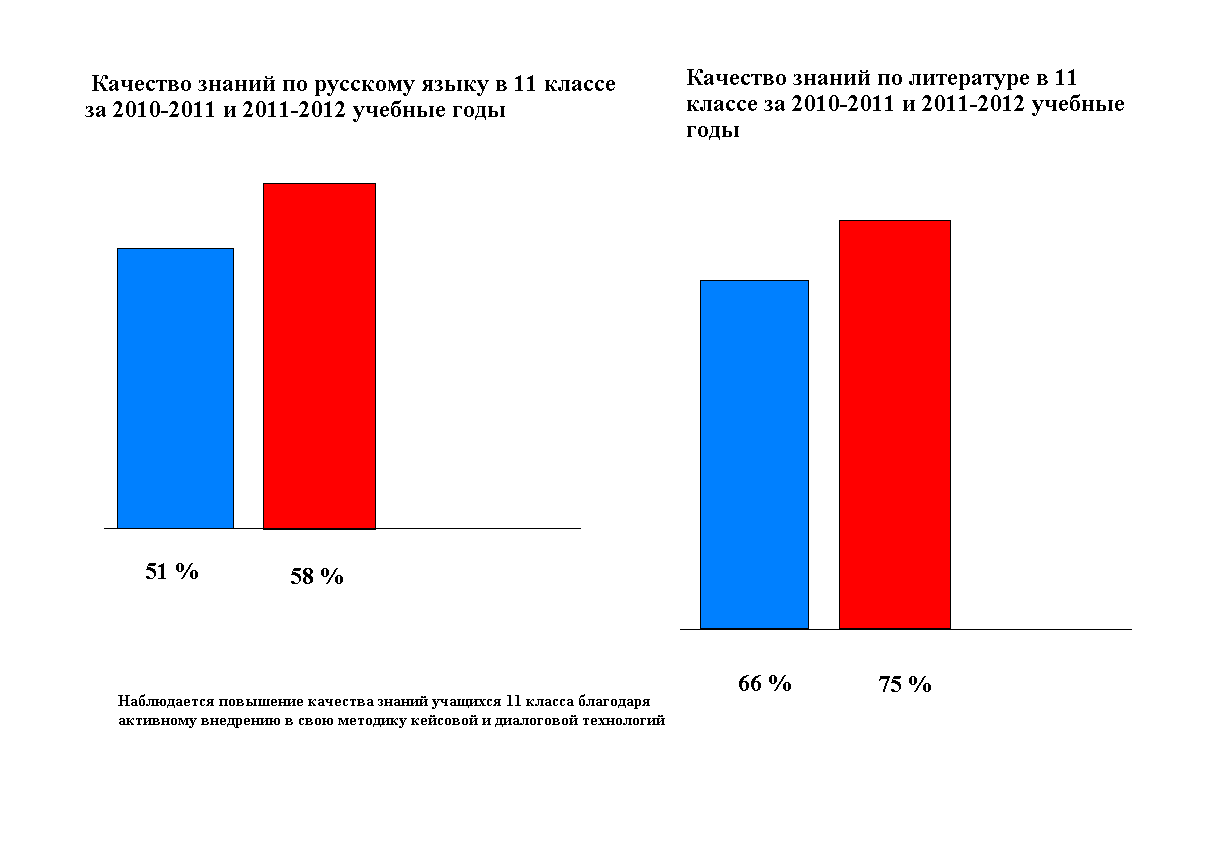 7.Результаты ЕГЭ 2012    Учитель:Рехтина Т.И. 60б-средний балл       Ф.И ученика   А   В   С   баллы           Алмаева Дарья  21      5    19   64          Вдовин  Иван  26      6    8    59        Кендыкова  Галина  17    6  15   57       Ковязин  Андрей  11   2  9  41      Летунова  Ольга  14   1  9  43      Медведева  Кристина  26  8   16   69     Галахова Н адежда  29  11  21  92    Паутова  Екатерина  29 11 22  95      Соколов  Алексей  18 2   13  52     Соколов  Данил  18    6  11  54     Шкляев  Дмитрий  12     9  9   49     Шубин   Анатолий   15   5    16   56